Житомирський медичний інститутЖитомирської обласної радиКафедра технологій медичної діагностики, реабілітації та здоров’я людиниСилабус освітнього компонента«Поводження з медичними відходами»Рівень вищої освіти: перший (бакалаврський)Галузь знань: 22 «Охорона здоров’я»Спеціальність: 224 «Технології медичної діагностики та лікування» Освітньо-професійна програма: «Технології медичної діагностики та лікування»Вид освітнього компонента: обов’язковийМова викладання: державнаФорма навчання: очна (денна)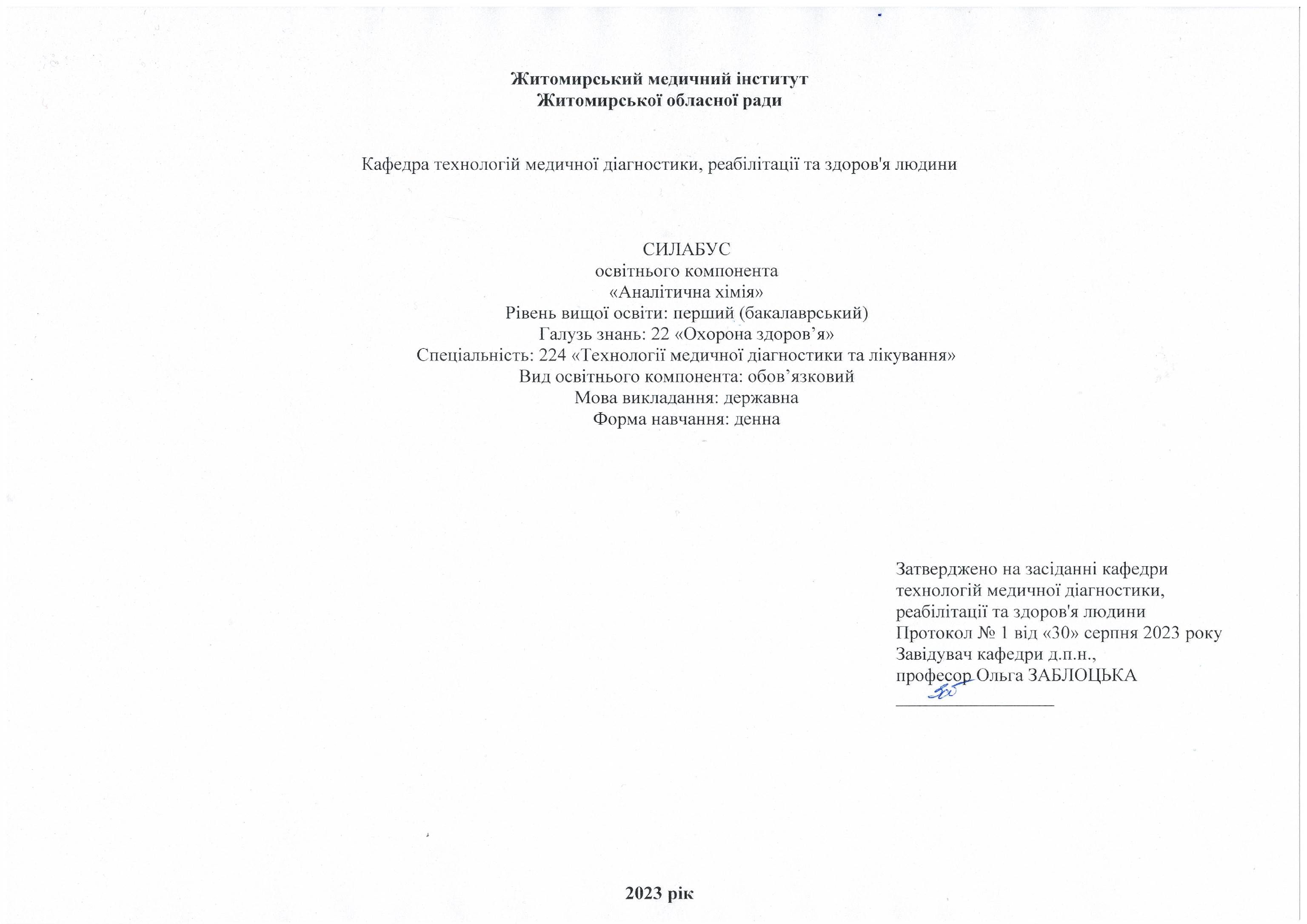 2023Загальна інформація про викладача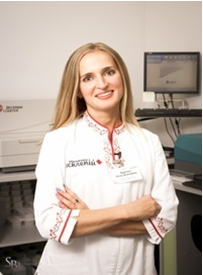 1.  Назва освітнього компонента«Поводження з медичними відходами»2. Обсяг освітнього компонента3. Ознаки освітнього компонента4. Передумови вивчення освітнього компонента- ґрунтується на вивченні ОК: «Фармакологія та медична рецептура», «Медична хімія»;- інтегрується з такими ОК: «Клінічна лабораторна діагностика», «Техніка лабораторних робіт», «Охорона праці в галузі», «Інфекційні хвороби з оцінкою результатів лабораторних досліджень», «Гігієна з гігієнічною експертизою» 5. Мета й завдання освітнього компонента«Поводження з медичними відходами»  належить до циклу ОК, які забезпечують формування спеціальних компетентностей здобувачів.Метою ОК є формування у майбутніх фахівців – лаборантів теоретичних та практичних знань щодо управління та поводження з медичними відходами Завдання ОК: сформувати у здобувачів системні знання про поводження з медичними відходами у лабораторіях різного типу під час проведення лабораторних дослідженьзнати нормативні документи. Державні санітарно-протиепідемічні правила і норми щодо поводження з медичними відходами;систему маркування і пакування медичних відходів;вимоги до приміщень для тимчасового зберігання та поводження з медичними відходами;утилізацію  та знищення лікарських засобів, ін. 6. КомпетентностіЗгідно з вимогами Стандарту вищої освіти та Освітньої професійної програми підготовки бакалавра  цей ОК забезпечує набуття здобувачами вищої освіти компетентностей.Компетентністний потенціал ОК та результати навчання:Загальні компетентності:- Здатність спілкуватися державною мовою як усно, так і письмово.- Знання та розуміння предметної області та розуміння професійної діяльності.- Здатність застосовувати знання у практичних ситуаціях.- Навики здійснення безпечної діяльності.Спеціальні компетентності:- Здатність здійснювати безпечну професійну практичну діяльність згідно з існуючими протоколами, рекомендаціями щодо безпеки та діючим законодавством.- Здатність інтерпретувати результати на основі наукового знання,  розуміючи взаємозв’язок між результатами аналізу, діагнозом, клінічною інформацією та лікуванням, та представляти і повідомляти результати належним чином та документувати конфіденційні дані.7. Результати навчання з гідно з профілем програми після вивчення освітнього компонента:Результати навчання, згідно профілю програми, після вивчення ОК «Поводження з медичними відходами »:- Проводити підготовку оснащення робочого місця  та особисту підготовку до проведення лабораторних досліджень,  з дотриманням норм безпеки та персонального захисту, забезпечувати підготовку до дослідження  зразків різного походження та їх зберігання.-Застосовувати сучасні комп’ютерні та інформаційні технології.- Виконувати мікробіологічні, вірусологічні та імунологічні дослідження для виявлення етіологічних чинників хвороб.8. Методична картка освітнього компонентаЛекціїПрактичні заняттяСамостійна робота9.Система оцінювання та вимогиВиди контролю: поточний, модульний, підсумковий. Методи контролю: спостереження за навчальною діяльністю здобувача, усне опитування, письмовий контроль, тестовий контроль. Форма контролю: залік. Контроль знань і умінь здобувача (поточний і підсумковий) з ОК «Поводження з медичними відходами» здійснюється згідно з європейською кредитно-трансферною накопичувальною системою освітнього процесу. Рейтинг здобувача із засвоєння ОК визначається за 100 бальною шкалою. Він складається з рейтингу з ОК, для оцінювання якого призначається 60 балів, і рейтингу з атестації (залік, ПМК) – 40 балів. Критерії оцінювання. Еквівалент оцінки в балах для кожної окремої теми може бути різний, загальну суму балів за тему визначено в навчально-методичній карті. Розподіл балів між видами занять (лекції, практичні заняття, самостійна робота) можливий шляхом спільного прийняття рішення викладача і здобувачів освіти на першому занятті. Рівень знань оцінюється: «відмінно» – здобувач дає вичерпні, обґрунтовані, теоретично і практично правильні відповіді не менш ніж на 90% запитань, розв’язання задач та виконання вправ є правильними, демонструє знання матеріалу підручників, посібників, інструкцій, проводить узагальнення і висновки, акуратно оформлює завдання, був присутній на лекціях, має конспект лекцій чи реферати з основних тем курсу, проявляє активність і творчість у виконанні групових завдань; «добре» – здобувач володіє знаннями матеріалу, але допускає незначні помилки у формулювання термінів, категорій і розрахунків, проте за допомогою викладача швидко орієнтується і знаходить правильні відповіді, був присутній на лекціях, має конспект лекцій чи реферати з основних тем курсу, проявляє активність у виконанні групових завдань; «задовільно» – здобувач дає правильну відповідь не менше ніж на 60% питань, або на всі запитання дає недостатньо обґрунтовані, невичерпні відповіді, допускає грубі помилки, які виправляє за допомогою викладача. При цьому враховується наявність конспекту за темою, самостійність завдань, участь у виконанні групових завдань; «незадовільно з можливістю повторного складання» – здобувач дає правильну відповідь не менше ніж на 35% питань, або на всі запитання дає необґрунтовані, невичерпні відповіді, допускає грубі помилки, має неповний конспект лекцій, індиферентно або негативно проявляє себе у виконанні групових завдань. Підсумкова (загальна) оцінка курсу ОК є сумою рейтингових оцінок (балів), одержаних за окремі оцінювані форми навчальної діяльності: поточне та підсумкове тестування рівня засвоєння теоретичного матеріалу під час аудиторних занять та самостійної роботи (модульний контроль); оцінка (бали) за виконання практичних індивідуальних завдань. Підсумкова оцінка виставляється після повного вивчення ОК, яка виводиться як сума проміжних оцінок за змістові модулі. Остаточна оцінка рівня знань складається з рейтингу з навчальної роботи, для оцінювання якої призначається 60 балів, і рейтингу з атестації (ПМК) – 40 балів.Розподіл балів, що отримують здобувачі вищої освіти при вивченні ОК «Поводження з медичними відходами»Максимальна кількість балів, яку може набрати здобувач на одному семінарському занятті при вивченні модуля  – 6 балів.«5» - 9-8 балів«4» - 7 балів«3» - 6 балів«2» - 5 балів і менше.ІДРС – 6 балів Оцінювання здобувача вищої освіти відбувається згідно положення з «Положення про організацію освітнього процесу»10. Політика освітнього компонентаПолітика щодо академічної доброчесності. Політика ОК ґрунтується на засадах академічної доброчесності (сукупності етичних принципів та визначених законом правил, якими мають керуватися учасники освітнього процесу під час навчання) та визначається системою вимог, які викладач ставить до здобувача у вивченні ОК (недопущення академічного плагіату, списування, самоплагіат, фабрикація, фальсифікація, обман, хабарництво, необ’єктивне оцінювання, заборона використання додаткових джерел інформації, інтернет ресурсів без вказівки на джерело, використане під час виконання завдання тощо). З метою запобігання, виявлення та протидії академічного плагіату в наукових та навчальних працях викладачів, науково-педагогічних працівників інституту та здобувачів в закладі розроблено «Положення про систему запобігання та виявлення академічного плагіату у наукових і навчальних працях працівників та здобувачів Житомирського медичного інституту Житомирської обласної ради». За порушення академічної доброчесності здобувачі освіти можуть бути притягнені до відповідальності: повторне проходження оцінювання (контрольна робота, іспит, залік тощо); повторне проходження відповідного освітнього компонента освітньої програми; відрахування із закладу освіти (крім осіб, які здобувають загальну середню освіту); позбавлення академічної стипендії. Політика щодо відвідування. Політика щодо відвідування усіх форм занять регламентується «Положенням про організацію освітнього процесу у Житомирському медичному інституті ЖОР». Здобувач зобов’язаний виконувати правила внутрішнього розпорядку інституту та відвідувати навчальні заняття згідно з розкладом, дотримуватися етичних норм поведінки. Присутність на занятті є обов’язковим компонентом оцінювання. Політика щодо перескладання. Порядок відпрацювання пропущених занять з поважних та без поважних причин здобувачі інституту регламентується «Положенням про порядок відпрацювання здобувача освіти Житомирського медичного інституту Житомирської обласної ради пропущених лекційних, практичних, лабораторних та семінарських занять». Політика щодо дедлайнів. Здобувач освіти зобов’язані дотримуватися термінів, передбачених вивченням ОК визначених для виконання усіх видів робіт. Політика щодо апеляції. У випадку конфліктної ситуації під час проведення контрольних заходів або за їх результатами, здобувач освіти має право подати апеляцію згідно з «Положенням про апеляцію результатів контрольних заходів знань здобувачами вищої освіти ЖМІ ЖОР» http://www.zhim.org.ua/images/info/pol_apel_rezult.pdf. Заява подається особисто в день оголошення результатів контрольного заходу начальнику навчально-методичного відділу інституту і передається проректору з навчальної роботи та розглядається на засіданні апеляційної комісії не пізніше наступного робочого дня після її подання. Здобувач має право бути присутнім на засіданні апеляційної комісії. При письмовому контрольному заході члени апеляційної комісії, керуючись критеріями оцінювання з цього ОК, детально вивчають та аналізують письмові матеріали контрольного заходу. Повторне чи додаткове опитування здобувача апеляційною комісією заборонено. Результати апеляції оголошуються здобувачу відразу після закінчення розгляду його роботи, про що здобувач особисто робить відповідний запис у протоколі засідання апеляційної комісії. Політика щодо конфліктних ситуацій. В Інституті визначено чіткі механізми та процедури врегулювання конфліктних ситуацій, пов’язаних з корупцією, дискримінацією, сексуальними домаганнями та ін. Упроваджено ефективну систему запобігання та виявлення корупції, вживаються заходи, спрямовані на підвищення доброчесності працівників і здобувачів освіти інституту, дотримання правил етичної поведінки, створення додаткових запобіжників вчиненню корупційних дій і пов’язаних із корупцією правопорушень. Рішенням Вченої ради затверджено: Антикорупційну програму http://www.zhim.org.ua/images/info/antikoruption.pdf , «Положення про комісію з оцінки корупційних ризиків», http://www.zhim.org.ua/images/info/pol_komisiya_korupcii.pdf , План заходів з виконання антикорупційної програми відповідно до Закону України «Про запобігання корупції http://www.zhim.org.ua/images/info/plan_zahodiv_korupciya.pdf , яким передбачено проведення інститутом антикорупційних заходів під час здійснення своїх статутних завдань. Для вирішення питань, пов’язаних із запобіганням будь-яких форм дискримінації, зокрема і за ознаками статі, в інституті діє «Телефон Довіри», (0412-46-19-62) звернувшись за ним, здобувачі освіти мають можливість отримати анонімну, екстрену, безкоштовну, кваліфіковану допомогу. Створена «Скринька довіри», до якої анонімно можуть звертатись здобувачі: залишати там свої скарги чи пропозиції. Також у закладі розроблено План заходiв щодо попередження мобiнгових/булiнгових тенденцiй у Житомирському медичному інституті ЖОР https://www.zhim.org.ua/images/info/polozh_buling.pdf , «Положення про політику запобігання, попередження та боротьби з сексуальними домаганнями і дискримінацією» http://www.zhim.org.ua/images/info/pol_seks_domag.pdf , працює практичний психолог.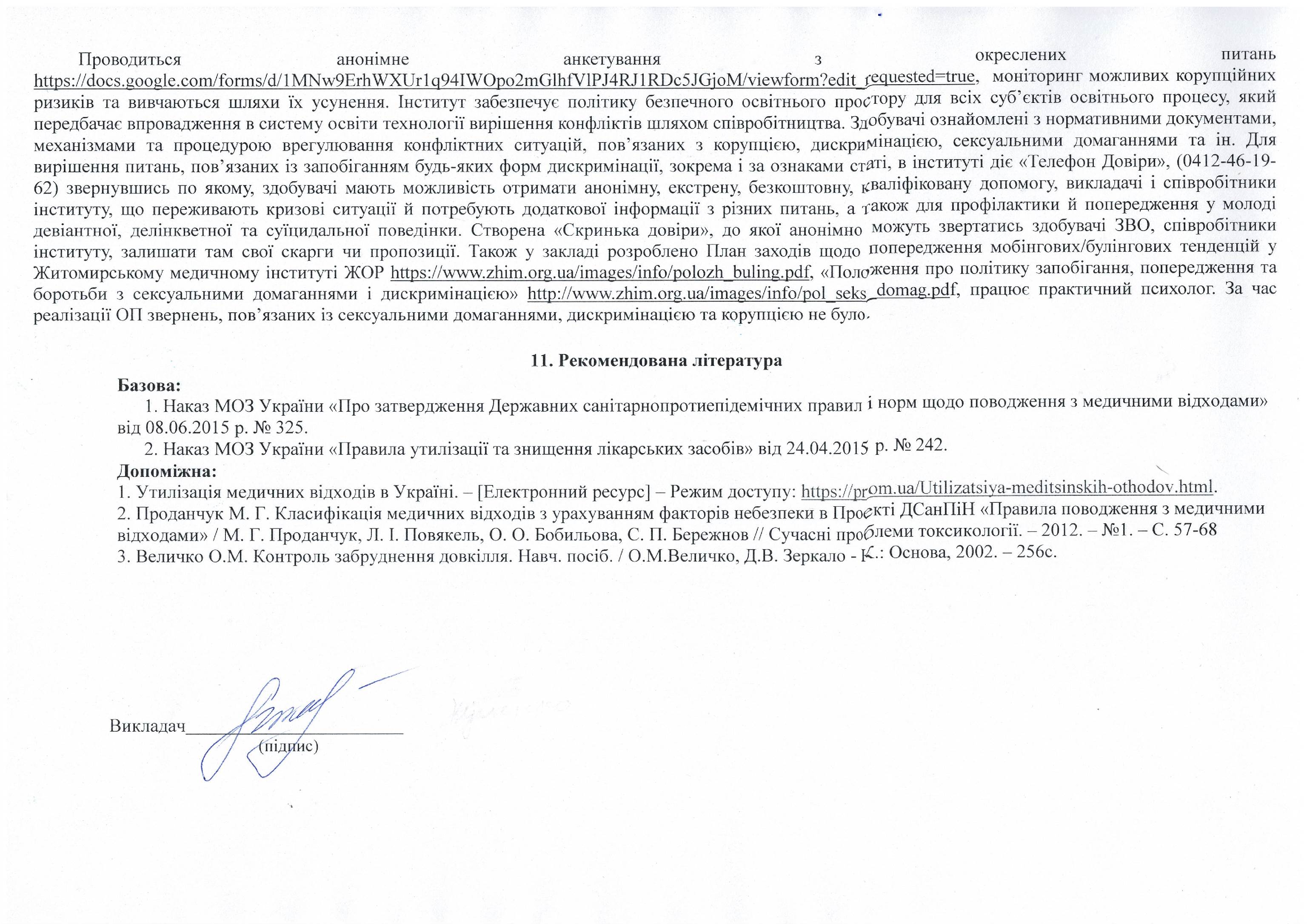 Назва освітнього компонентаПоводження з медичними відходамиВикладачКуценко Неля Леонідівна к.мед.н., асистент кафедри технологій медичної діагностики, реабілітації та здоров’я людиниПрофайл викладачаhttps://www.zhim.org.ua/kaf_ldgz.php Контактний телефон+380977122473E-mail:nelya.asklepiy@gmail.comСторінка освітнього компонентав системі Інтранет КонсультаціїКонсультації: Cереда з 16:00 до 17:00Онлайн комунікація з використанням відео-або аудіотехнологій (ZOOM, Viber (+380971686580), електронна пошта)Вид заняттяКількість годинЛекції16Практичні заняття28Самостійна робота46Рік викладанняКурс(рік навчання)СеместрСпеціальністьКількість кредитів / годинКількість змістових модулівВид підсумкового контролюОбов’язковий\ вибірковий3-й35224 «Технології медичної діагностики та лікування»3 / 901ЗалікОбов’язковийТемаМодуль 11. Вступ. Нормативні документи. Державні санітарно-протиепідемічні правила і норми щодо поводження з медичними відходами. Категорії медичних відходів2. Організація системи поводження з медичними відходами. Вимоги до приміщень для тимчасового зберігання та поводження з медичними відходами3. Система маркування і пакування медичних відходів. Система маркування і пакування небезпечних медичних відходів4. Вимоги до медичних відходів категорії А, В, С, Д5. Засоби індивідуального захисту6. Хімічні методи знезараження. Фізичні методи знезараження. Токсикологічні небезпечні відходи7. Утилізація  та знищення лікарських засобів8. Ліцензування на оброблення або знешкодження медичних відходів     Тема        Модуль 11. Написання стандартних операційних процедур (СОП). Примірна СОП з поводження з медичними відходами категорії А, В, С.2. Засоби індивідуального захисту. Види обробки рук. Деззасоби. Індикатори. Інсинерація. Інсинератори. Стерилізація. Стерилізатори парові. Стерилізатори великогабаритні3. Пріони. Контамінація відходами пріонів. Поводження із відходами лікарських засобів. Робота витяжної шафи4. Медичні відходи в стоматології. Медичні відходи в хірургії. Медичні відходи в пологових будинках. Медичні відходи у відділеннях діагностики. Сортування медичних відходів. Зберігання медичних відходів. Транспортування медичних відходів.5. Вимоги до мікроклімату приміщень поводження з відходами. Вимоги до приміщень з відходами. Механізми взаємодії між закладом та субєктом господарювання, якому передані відходи. Інструктажі щодо поводження з медичними відходами6. Маркування і пакування медичних відходів. Індикатори для контролю стерилізації. Технічні регламенти щодо відповідності пакування. Схема поводження з медичними відходами. Відповідальна особа закладу/підрозділу за поводження з відходами7. ПМКТема1. Написати СОП з поводження з медичними відходами категорії А,В, С, Д.2. Намалювати схему поводження з медичними відходами в клініко-діагностичній лабораторії, рентгенологічній лабораторії, у терапевтичному відділенні, хірургічному відділенні, пологовому будинку3. Прописати функціональні обов’язки, сферу відповідальності відповідальної особи закладу за поводження з відходами. Підготувати презентацію по класифікації, характеристиках індикаторів для контролю стерилізації4. Маркування ємностей пакування при поводженні з медичними відходами у закладі. Пакування медичних відходів. Медичні відходи категорії А, В, С, Д.5. Правила поводження з гострими відходами. Профілактика ВІЛ-інфікування. Профілактика гемотрансмісивних інфекцій. Написати СОП на випадок розливу біологічного матеріалу та алгоритм дії6. Вимоги безпеки щодо роботи зі збудниками 1-2  та 3-4 груп патогенності7. Умови зберігання еталонних культур, розробити процедури по роботі з ними. Утилізація еталонних культур. Методи знешкодження/нейтралізації. Мийка і дезінфекція контейнерів для відходів. Порядок прийому (накопичення) медичних відходів8. Регламенти до деззасобів. Правила роботи із деззасобами. Медичні відходи отримані від пацієнтів з особливо-небезпечними інфекційними хворобами9. Поточне прибирання, інвентар. Генеральне прибирання10. Поводження з медичними відходами в ПЛР лабораторії11. Біологічні ризики при роботі з медичними відходами. Коригувальні дії у випадку форсмажорних обставин щодо  медичних відходівПоточне тестування та самостійна роботаМодуль ІПоточне тестування та самостійна роботаМодуль ІПоточне тестування та самостійна роботаМодуль ІПоточне тестування та самостійна роботаМодуль ІПоточне тестування та самостійна роботаМодуль ІПоточне тестування та самостійна роботаМодуль ІІДРСІДРСІДРСПМКПМКСумаСумаСередній рейтинг модуляСередній рейтинг модуляТ1Т2Т3Т4Т5Т6Т6664040100100100100999999966404010010010010054545454545454Оцінка національнаОцінка ECTSВизначення оцінки ECTSРейтинг здобувача, балиВідмінноАВІДМІННО – відмінне виконання лише з незначною кількістю помилок90 – 100ДобреВДУЖЕ ДОБРЕ – вище середнього рівня з кількома помилками82-89ДобреСДОБРЕ - в загальному правильна робота з певною кількістю грубих помилок74-81ЗадовільноDЗАДОВІЛЬНО – непогано, але зі значною кількістю недоліків64-73ЗадовільноЕДОСТАТНЬО – виконання задовольняє мінімальні критерії60-63НезадовільноFXНЕЗАДОВІЛЬНО – потрібно працювати перед тим, як отримати залік (позитивну оцінку)35-59НезадовільноFНЕЗАДОВІЛЬНО – необхідна серйозна подальша робота01-34